Osnovna škola Vladimira Vidrića Školska 2, 44320 KutinaTel.: 044/682-326; Fax.: 044/682-325skola@os-vvidrica-kt.skole.hr www.os-vvidrica-kt.skole.hrGRADSKA  SMOTRAPučko otvoreno učilište Kutina21. siječnja 2015.Napomena: do 9 sati sudionici smotre imaju mogućnost probe nastupa na sceni Pučkog otvorenog učilišta.VRIJEMEDOGAĐANJE8.00 – 9.00Okupljanje sudionika u Pučkom otvorenom učilištu u KutiniKlub Arcus – voditelji učenika Mala dvorana – učenici 9.00 – 9.15Svečano otvorenje smotre uz kulturno-umjetnički program9.15 – 10.00Pojedinačni i skupni scenski nastupi10.00Proglašenje najuspješnijih literarnih i novinarskih uradaka10.20Proglašenje najuspješnijih dramsko-scenskih nastupa10.25 – 11.00Okrugli stol za sve izraze11.30Ručak za voditelje i učenike u OŠ Vladimira Vidrića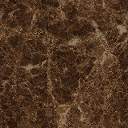 